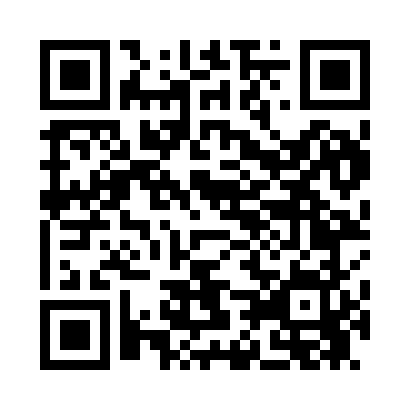 Prayer times for Engleside, Pennsylvania, USAMon 1 Jul 2024 - Wed 31 Jul 2024High Latitude Method: Angle Based RulePrayer Calculation Method: Islamic Society of North AmericaAsar Calculation Method: ShafiPrayer times provided by https://www.salahtimes.comDateDayFajrSunriseDhuhrAsrMaghribIsha1Mon4:035:401:095:088:3810:152Tue4:045:411:095:088:3810:143Wed4:055:411:105:088:3810:144Thu4:065:421:105:088:3710:145Fri4:065:431:105:088:3710:136Sat4:075:431:105:088:3710:137Sun4:085:441:105:088:3710:128Mon4:095:441:105:088:3610:119Tue4:105:451:115:088:3610:1110Wed4:115:461:115:088:3510:1011Thu4:125:461:115:088:3510:0912Fri4:135:471:115:088:3410:0913Sat4:145:481:115:088:3410:0814Sun4:155:491:115:088:3310:0715Mon4:165:491:115:088:3310:0616Tue4:175:501:115:088:3210:0517Wed4:185:511:115:088:3210:0418Thu4:195:521:125:088:3110:0319Fri4:215:531:125:088:3010:0220Sat4:225:531:125:088:2910:0121Sun4:235:541:125:088:2910:0022Mon4:245:551:125:088:289:5923Tue4:255:561:125:078:279:5724Wed4:275:571:125:078:269:5625Thu4:285:581:125:078:259:5526Fri4:295:591:125:078:249:5427Sat4:306:001:125:078:239:5228Sun4:326:001:125:068:239:5129Mon4:336:011:125:068:229:5030Tue4:346:021:125:068:219:4831Wed4:356:031:125:058:199:47